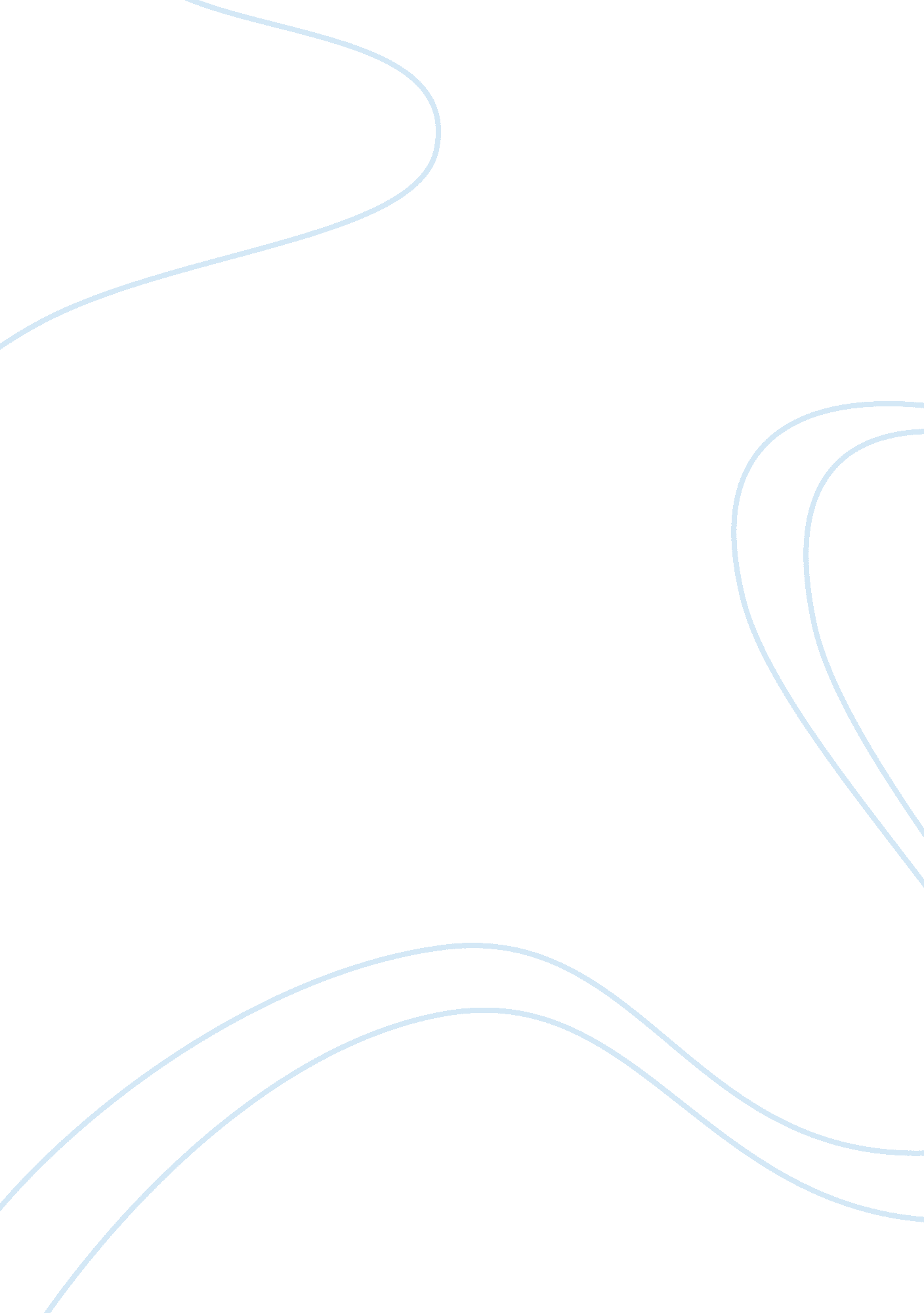 Ch.2 final exam comprehensive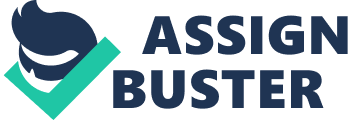 What is multimedia? the combination of text, graphics, animation, audio, video, and/or virtual realityAccording to netiquette, Internet users should assume which of the following? the use of all capital letters is the equivalent of shoutingWhich of the following is a technology that provides high-speed Internet connection using the telephone network? DSLWhich of the following is a digital representation of nontext information such as a drawing, chart, or photo? graphicWhich of the following is equal to approximately one million characters? megabyteTo what does the term, traffic, refer to when used in conjunction with the Internet? the communications activity on the InternetWhat is the term for a combination of user name and domain name that identifies a user so he or she can receive Internet email? email addressWhen two people are conversing over the Internet in real time, what do you know about them? They both are online. What is the term for characters, such as :) or :( , used to express emotion in an email message or newsgroup article? emoticonsYou are thinking about no longer using the default browser for your Mac and instead switching to a new one. Which browser will you no longer be using if you do this? SafariYour sister just started a company that provides individuals and organizations access to the Internet for a small fee. Which of the following describes her company? access providerThe Internet has its roots in a network that became functional in 1969, linking scientific and academic researchers across the United States. What was the name of that network? ARPANETWhich of the following allows users to have multiple home pages that automatically open when the browser starts? tabbed browsingWhat is the descriptor for a filter that warns or blocks you from potentially fraudulent or suspicious websites? phishingWhich of the following terms refers to any application that combines text with graphics, animation, audio, video, and/or virtual reality? MultimediaYou have just done some online banking. Which of the following could contain your account number? cacheWhat is the World Wide Web? a worldwide collection of electronic documentsWhich of the following are valid TLDs? gov, org, netWhat is the role of the W3C? oversee research and set standards for many areas of the InternetYou have a new web app and the host for it is going to provide storage for your data on their server. What is this called? cloud storageAn organization to which you belong is joining the W3C. What is the mission of the work you will undertake as a member? To ensure the continued growth of the webYou are looking for a browser that will run on your computer, which uses the Linux operating system. Which of the following is an option for you? FirefoxIF YOU RECEIVE AN EMAIL MESSAGE IN ALL CAPITAL LETTERS, WHAT DOES THIS SIGNIFY? THE PERSON WHO WROTE THE EMAIL WAS SHOUTING AT YOU. If your friend is enjoying a cup of coffee in a trendy coffee shop and at the same time is surfing the web, which of the following is she using? a hotspotWhich of the following consists of a worldwide collection of electronic documents? webA DNS server is able to identify which of the following? an IP address based on a domain nameWhat is the purpose of an Internet Protocol address (IP address)? It uniquely identifies the location of each computer or device connected to the Internet. What is the software that finds websites, webpages, images, and other information called? search engine____________________ buy and register unused or lapsed domain names so that they can profit from selling them. CybersquattersA(n) ____________________ name is the text-based name that corresponds to the IP address of a server that hosts a website. DomainA(n) ____________________ address is a number that uniquely identifies the location of each computer or device connected to the Internet. IPThe major carriers of network traffic on the Internet are known collectively as the ____________________. Internet BackboneA web ____________________ is software that finds websites, webpages, images, videos, news, maps, and other information related to a specific topic. Search EngineThe group that approves top-level domains is the ____________________. ICANNA(n) ____________________ is a collaborative website that allows users to add to, modify, or delete the website content via their browser. WikiOf the graphics formats that exist on the web, the two more common are ____________________ and JPEG formats. PngBing, Google, and Yahoo! are all examples of web ____________________. Search EnginesIn a web address, the ____________________ is a set of rules that defines how pages transfer on the Internet. Http____________________ is a navigation system that consists of one or more earth-based receivers that accept and analyze signals sent by satellites in order to determine the receiver's geographic location. GPSFavorites, also called ____________________, are links to preferred websites. BookmarksWhen you enter a domain name, a(n) ____________________ translates the domain name to its associated IP address so data can be routed to the correct computer. DNS ServerA(n) ____________________ website offers exciting, challenging avenues for formal and informal teaching and learning. EducationalOf Firefox, PowerPoint, Safari, and Internet Explorer, all are widely used web browsers for personal computers EXCEPTPowerPointA(n) ____________________ is a filtering program that stops pop-up ads from displaying on webpages. pop-up blockerWhich of the following identify the five steps in web publishing? plan the website; design the website; create the website; host the website; maintain the websiteWhich of the following includes music, speech, or any other sound? audioWhich of the following is a collection of related webpages and associated items, such as documents and pictures, stored on a web server? websiteWhich of the following is NOT true of a Wi-Fi network? A Wi-Fi's Internet service can be dial-up access. You are looking for the basic storage unit on a mobile device. Which of the following represents a single character? byteWhat kind of server is another computer that screens all your incoming and outgoing messages? proxyIf your cousin wanted to view information from the World Wide Web, what application software would you tell her to be sure she has on her computer? browserWhich of the following occurs when one consumer sells directly to another consumer, such as in an online auction? consumer-to-consumer (C2C) e-commerceYou are going to form a partnership with an organization that sells domain names. What kind of organization is your partner? registrarA Uniform Resource Locator is the same as which of the following? Web AddressA website's home page is most analogous to which of the following? Cover of a bookIf someone's boss wanted to send a message to an employee that contains both a video and a Word processing document, which Internet service would be the most appropriate for her to use? emailFor which of the following to work must both parties be online at the same time, and the receiver of a message be willing to accept messages? Instant MessagingWhen your friend is using a website that offers a variety of Internet services from a single convenient location, what type of website is she using? PortalA(n) ____________________ is a type of software for computers and mobile devices that reads a user's specified web feeds and collects their most recent content. AggregatorWhen you enter a web address in a browser, you request, or ____________________, information from a web server. PullYou are using a website to check the ticket availability for your flight to Denmark. To what category does this website belong? Dynamic WebsitesWhich of the following is the development and maintenance of webpages? Web PublishingWhich of the following networks had these two goals: a) allowing scientists to work together on scientific projects; and, b) functioning even if part of the network was destroyed by a nuclear attack? ARPANETWhich of the following is a program that extends the capability of a browser? Plug in ONCH. 2 FINAL EXAM COMPREHENSIVE SPECIFICALLY FOR YOUFOR ONLY$13. 90/PAGEOrder Now 